Лот № 15(набережная пруда Верхнего)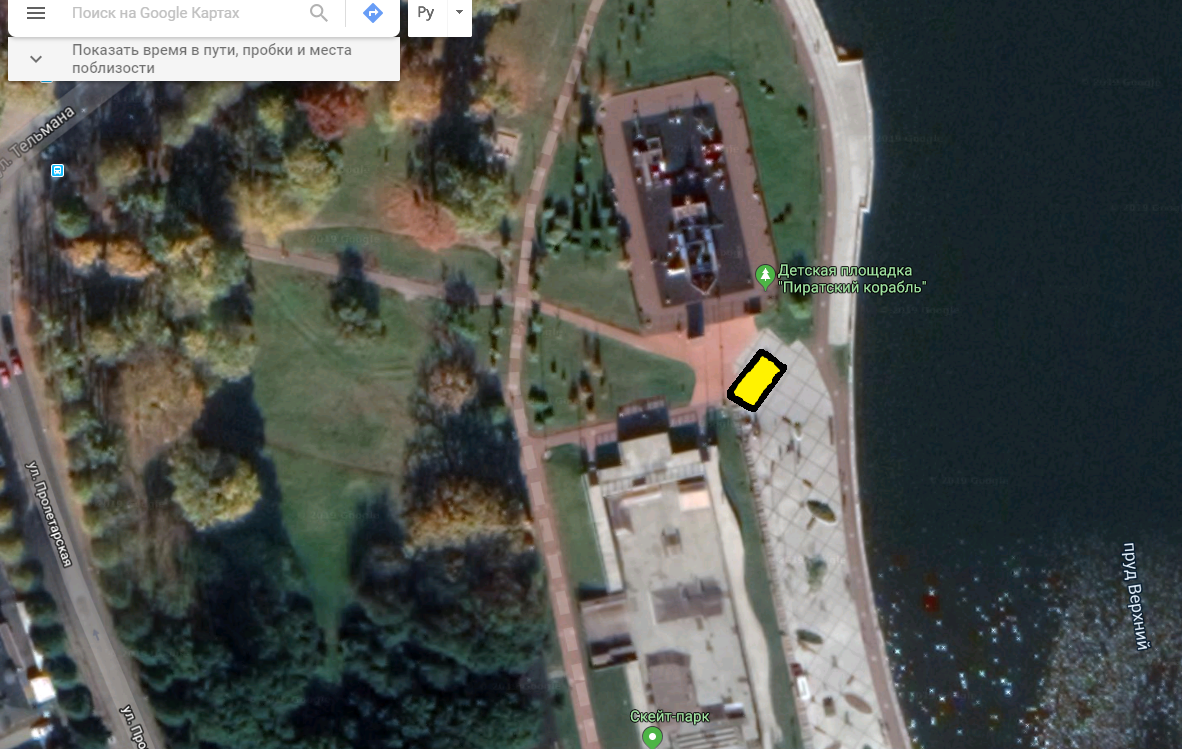 ( 2 м х 8 м = 16 кв. м)